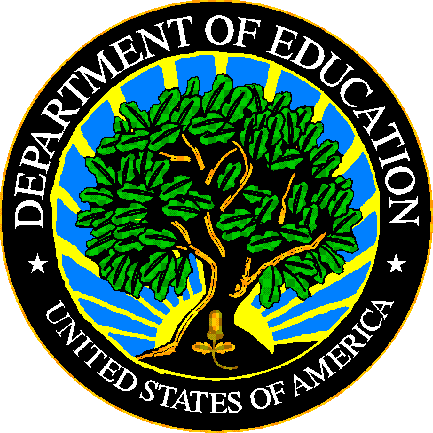 U.S. DEPARTMENT OF EDUCATIONEDPassThis technical guide was produced under U.S. Department of Education Contract No.  91990019A0008 with Applied Engineering Management Corporation.  Brandon Scott served as the contracting officer’s representative.  No official endorsement by the U.S. Department of Education of any product, commodity, service or enterprise mentioned in this publication is intended or should be inferred.This technical guide is in the public domain.  Authorization to reproduce it in whole or in part is granted.  While permission to reprint this publication is not necessary, the citation should be:  FILE 000 – File Name File Specifications – VXX.X (SY XXXX-XX), U.S. Department of Education, Washington, DC:  EDFacts. Retrieved [date] from the EDFacts Initiative Home Page.On request, this publication is available in alternate formats, such as Braille, large print, or CD Rom.  For more information, please contact the Department’s  at (202) 260–0818.DOCUMENT CONTROLDOCUMENT INFORMATIONDOCUMENT HISTORYPREFACEThis document provides technical instructions for building files that are submitted through EDPass, which is an electronic system that facilitates the efficient and timely transmission of data from SEAs to the U.S. Department of Education. This document is to be used in coordination with other documentation posted on the EDFacts Initiative Home Page under EDFacts System Documentation, including:EDFacts Workbook – a reference guide to using EDPass; particularly useful to new users; contains multiple appendices, including one that explains how to use the file specifications EDPass User Guide – provides assistance to new users of EDPass; it addresses the basic mechanics of system access and data submission EDFacts Business Rules Single Inventory (BRSI) - a single inventory containing business rules applied to EDFacts data throughout the pre- submission lifecycle of that data. The inventory describes each business rule, including the EDPass rule ID, legacy rule ID, rule objective, error message, failure classification, definition, rule logic, file specifications and the data group where the business rules are appliedPlease contact the Partner Support Center (PSC) with questions about the documents. You will find contact information for PSC and each State EDFacts Coordinator on the EDFacts Contact Page.Data submitted through EDPass are authorized by an Annual Mandatory Collection of Elementary and Secondary Education Data Through EDFacts (OMB 1850-0925, expires 6/30/2025).  EDFacts is a centralized data collection system used by the National Center for Education Statistics and grant making offices across the U.S. Department of Education (ED) to gather survey and administrative data. Data are reported by State Education Agencies (SEAs) and include data at the SEA, local education agency (LEA), and/or school level.Contents1.0	PURPOSE	12.0	GUIDANCE FOR SUBMITTING THIS FILE	12.1	Changes from the SY 2021-22 File Specifications	12.2	Core Requirements for Submitting this File	12.3	Required Categories and Totals	22.4	Categories and Permitted Values	22.5	Data Reporting Guidelines	42.6	Definitions	53.0	FILE NAMING CONVENTION	64.0	FIXED OR DELIMITED FILES	74.1	Header Record Definition	74.2	Data Record Definition	8PURPOSEThis document contains instructions for building files to submit the following EDFacts Data Groups:  Revised! Table 1.0-1: EDFacts Data GroupsThe data collected using this file specification are collected under the authority of the Education Sciences Reform Act (ESRA) for the Non-Fiscal Survey of the Common Core of Data (CCD) and the Every Student Succeeds Act (ESSA).  Revised! The ED data stewarding office for this file: NCESGUIDANCE FOR SUBMITTING THIS FILEThis section contains changes from the previous school year, core requirements for submitting this file, required categories and totals, and general guidance.Changes from the SY 2021-22 File SpecificationsThis file specification was changed in the Information Change Request (ICR) as follows:Retiring DG24 Magnet Status.Moving DG22 to a separate FS so that its due date can be changed. Core Requirements for Submitting this FileThe following table contains the reporting period, the education units included or excluded, the type of count, and zero count reporting.  Table 2.2-1: Core Reporting RequirementsRequired Categories and TotalsThis section is not used for this file specification.Categories and Permitted ValuesThis section contains the categories and permitted values used for submitting this file.DG573 - Shared time status:Shared Time StatusThe statuses describing whether some or all students are enrolled at a separate school of record and attend the shared-time school on a part-time basis.DG791 - NSLP status:NSLP StatusThe statuses describing participation in the National School Lunch Program (NSLP).DG803 - Virtual school status:Virtual School StatusThe statuses describing the extent to which a public school offers instruction in which students and teachers are separated by time and/or location and interaction occurs via computers and /or telecommunication technologies.Data Reporting GuidelinesThis section contains guidance for submitting this file in the format of questions and answers.What is the reporting period for each data group?Table 2.5-1: Reporting Period for Each Data GroupDefinitionsSee the EDFacts Workbook  for the standard definitions. A magnet school or program is a special school or program that designed to:• offer a special curriculum capable of attracting substantial numbers of students of different racial backgrounds; and/or • provide an academic or social focus on a particular theme (e.g., science/mathematics, performing arts, gifted/talented, or foreign language.) FILE NAMING CONVENTIONThe following file naming convention is to help identify files to provide technical assistance. A maximum of 25 characters (including the file extension) is allowed for the file name. The following is the naming convention for file submissions:sslevfilenamevvvvvvv.extTable 3.0-1: File Naming ConventionFIXED OR DELIMITED FILES This section describes the fixed file and delimited file specifications.  The fixed file and delimited files contain a header record followed by data records.  The file type is specified in the header record.The “Pop” column in the header and data records is coded as follows: M - Mandatory, this field must always be populated O - Optional, data in this field are optionalHeader Record DefinitionThe header record is required and is the first record in every file submitted to EDPass.  The purpose of the header record is to provide information as to the file type, number of data records in the file, file name, file identifier, and file reporting period. Table 4.1–1:  Header RecordBelow is an example of a header record.Table 4.1–2:  Header Record ExampleData Record DefinitionData records are required and immediately follow the header record in every file submitted to EDPass.  Data records provide the statuses for the education units. Table 4.2–1:  Data RecordsBelow is an example of a data record, this is the set of data that should be submitted for each education unit. Table 4.2–2:  Data Record Example – School level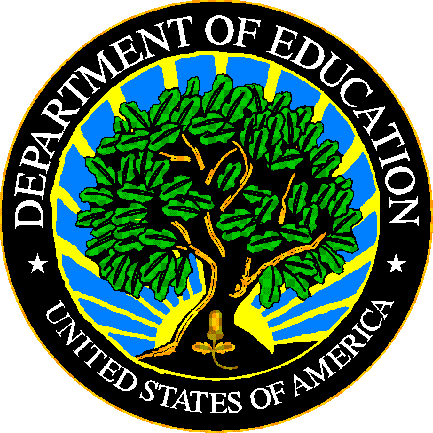 The Department of Education's mission is to promote student achievement and preparation for global competitiveness by fostering educational excellence and ensuring equal access.www.ed.govFS129 - CCD School File SpecificationsSY 2022-23Title:FS129 - CCD School File SpecificationsVersion NumberDateSummary of Change 1.0 – 18.0Versions 1.0 through 18.0 are used to build files for school years prior to SY 2022-23.19.0January 2023Updated for SY 2022-23:Replaced references to ESS with EDPassRemoved all references to retired DG24 “Magnet Status”Removed all references to DG22 “Title I School Status” as this data group is being moved to new file specification FS223Table 2.2-1: revisions to Education Units Included and Zero ExceptionsSection 2.5: revised a Q&ATables 4.1-1 and 4.2-1: Type changed from Number to Integer19.1January 2023Section 1.0: updated to reflect that the Data Steward is only NCES based on the removal of DG22.Data Group NameDGDefinitionShared time status573An indication that a school offers career and technical education or other educational services in which some or all students are enrolled at a separate school of record and attend the shared-time school on a part-time basis.NSLP status791The classification of participation by a school in the National School Lunch Program (NSLP).Virtual school status 803An indication of the extent to which a public school offers instruction in which students and teachers are separated by time and/or location, and interaction occurs via computers and/or telecommunications technologies. SEALEASchoolReporting PeriodSee section 2.5Education units included Schools other than reportable programs that were operational on October 1Revised!Education units not reportedClosed, inactive, or future schoolsSchools that opened after October 1stSchools with school type of "reportable program"Type of CountZero CountsZero Exceptions and Not ApplicableNoneRevised!MissingUse “MISSING” when a status is not available.Related metadata surveyPermitted Value AbbreviationPermitted Value DescriptionCommentsNOIs not a shared-time schoolSchool does not offer educational services in which some or all students are enrolled in separate schools.YESIs a shared-time schoolSchool offers vocational/technical education or other educational services in which some or all students are enrolled in separate schools of record and attend this school on a part-time basis (i.e., students are reported in FS052 under another school).MISSINGMissingUse when data are not available by this category.Permitted Value AbbreviationPermitted Value DescriptionCommentsNSLPWOPROYes, participating without using any Provision or the CEONSLPPRO1Yes, under Provision 1NSLPPRO2Yes, under Provision 2NSLPPRO3Yes, under Provision 3NSLPCEOYes, under Community Eligibility Option (CEO)NSLPNONoMISSINGMissingUse when data are not available by this category.Permitted Value AbbreviationPermitted Value DescriptionCommentsFULLVIRTUALExclusively virtualAll instruction offered by the school is virtual.  This does not exclude students and teachers meeting in person for field trips, school-sponsored social events or assessment purposes.  All students receive all instruction virtually.FACEVIRTUALPrimarily virtualThe school’s major purpose is to provide virtual instruction to students, but some traditional classroom instruction is also provided.  Most students receive all instruction virtually.SUPPVIRTUALSupplemental VirtualInstruction is directed by teachers in a traditional classroom setting; virtual instruction supplements face-to-face instruction by teachers.  Students vary in the extent to which their instruction is virtual.NOTVIRTUALNo virtual instructionThe school does not offer any virtual instruction.  No students receive any virtual instruction.MISSINGMissingUse when data are not available by this category.Data Group NameDGReporting PeriodShared time status573Oct 1 - October 1 or closest school day Revised!NSLP status791November 30 – November 30 or the closest school day to November 30Virtual school status 803Oct 1 - October 1 or closest school day Revised!WhereMeansLimit in charactersssUSPS State Abbreviation2levAbbreviation for level:SCH for a school level3filenameCCDSCHOOL9vvvvvvvAlphanumeric string designated by the SEA to uniquely identify the individual submission (e.g., ver0001, v010803)7.extExtension identifying the file format:.txt – fixed .csv – comma delimited.tab – tab delimited4Data Element NameStart PositionLengthTypePopDefinition / CommentsPermitted ValuesAbbreviationsFile Type150StringMIdentifies the type of file being submitted. CCD SCHOOLTotal Records in File5110IntegerRevised!MThe total number of data records contained in the file.  The header record is NOT included in this count.File Name 6125StringMThe file name including extension, the same as the external file name.   See section 3.0File Identifier8632StringMAny combination of standard characters to further identify the file as specified by the SEA (e.g., a date, person’s name, and version number).File Reporting Period1189StringMThe school year for which data are being reported. The required format is "CCYY–CCYY" or "CCYY CCYY", where either a hyphen or a space separates the beginning and ending years. 2021-2022OR2021 2022Filler127182StringMLeave filler field blank.Carriage Return / Line Feed (CRLF)3091MFormatFile Type,Total Records in File File Name,File Identifier,File Reporting Period,Filler, Carriage Return / Line Feed (CRLF)ExampleCCD SCHOOL,15,euschCCDSCHOOLv000001.csv,characters to identify file,2021-2022,¶Data Element NameStart PositionLengthTypePopDefinition / CommentsPermitted ValuesAbbreviationsFile Record Number110IntegerRevised!MA sequential number assigned by the State that is unique to each row entry within the file.DG559
State Code112StringMThe two-digit American National Standards Institute (ANSI) code for the state, District of Columbia, and the outlying areas and freely associated areas of the United States.For a list of valid State Codes, refer to the EDFacts Workbook.DG570
State Agency Number132StringMA number used to uniquely identify state agencies.  This ID cannot be updated through this file.  01 – State Education AgencyDG4
LEA Identifier (state)1514StringMThe identifier assigned to a local education agency (LEA) by the state education agency (SEA).  Also known as State LEA Identification Number (ID).  This data element cannot be updated through this file.DG5
School Identifier (state)2920StringMThe identifier assigned to a school by the state education agency (SEA).  Also known as the State School Identification Number (ID).  This ID cannot be updated through this file.Shared Time Status4915StringMThe statuses describing whether some or all students are enrolled at a separate school of record and attend the shared-time school on a part-time basis.NO – Is not a shared-time schoolYES – Is a shared-time schoolMISSING FillerRevised!6415StringMLeave filler field blank.Revised! Revised!FillerRevised!7915StringMLeave filler field blank.Revised! Revised!NSLP Status9415StringMThe statuses describing participation in the National School Lunch Program (NSLP).NSLPWOPRO – Yes, participating without using any Provision or the CEONSLPPRO1 – Yes, under Provision 1NSLPPRO2 – Yes, under Provision 2NSLPPRO3 – Yes, under Provision 3NSLPCEO – Yes, under Community Eligibility Option (CEO)NSLPNO – NoMISSING Virtual School Status10915StringMThe statuses describing the extent to which a public school offers instruction in which students and teachers are separated by time and/or location and interaction occurs via computers and /or telecommunication technologies.FULLVIRTUAL – Exclusively virtualFACEVIRTUAL – Primarily virtualSUPPVIRTUAL – Supplemental VirtualNOTVIRTUAL – No virtual instructionMISSING Explanation124200StringOText field for state use.Carriage Return / Line Feed (CRLF)3241MFormatFile Record Number,State Code,State Agency Number,LEA Identifier (state),School Identifier (state),Shared Time Status,,,NSLP Status,Virtual School Status,Explanation,Carriage Return / Line Feed (CRLF)Revised!Example1,80,01,00619PSCLEA,00000000000000000123,YES,,,NSLPCEO,FULLVIRTUAL,¶Revised!